Башkортостан Республикаhы                     		      Республика Башкортостан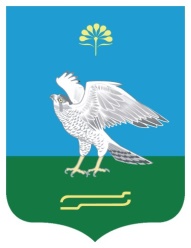  Миәкә районы муниципаль  	 Администрация сельского поселениярайоныны4 Бик3ол ауыл советы			        Биккуловский сельсовет   ауыл бил9м98е хакими9те             	        	        	        муниципального района	     Миякинский район                             # А Р А Р                                                                      П О С Т А Н О В Л Е Н И Е               05 июнь 2019й.                                                                         05 июня 2019г.№ 31Об утверждении муниципальной программы развития физической культуры и спорта на территории сельского поселения Биккуловский сельсовет муниципального района Миякинский район Республики Башкортостан на 2019-2023 годыАдминистрация сельского поселения Биккуловский сельсовет муниципального района Миякинский район Республики Башкортостан постановляет:1. Утвердить муниципальную программу развития физической культуры и спорта на территории сельского поселения Биккуловский сельсовет муниципального района Миякинский район Республики Башкортостан на 2019-2023 годы (Приложение № 1).2. Обнародовать настоящее постановление на информационном стенде Администрации сельского поселения Биккуловский сельсовет муниципального района Миякинский район Республики Башкортостан и разместить на официальном сайте сельского поселения в сети «Интернет».3. Контроль за исполнением настоящего постановления оставляю за собой.Глава сельского поселения                                                                                                                   Биккуловский сельсовет                                                                              И.Р. ЗагидуллинПриложение № 1 к постановлению Администрациисельского поселения Биккуловский сельсовет муниципального района Миякинский район Республики Башкортостан   от 05.06.2019 г. № 31Муниципальная программа развития физической культуры и спорта на территории сельского поселения Биккуловский сельсовет муниципального района Миякинский район Республики Башкортостан   на 2019-2023 годы       Паспорт программыНаименование программы: Муниципальная программа развития физической культуры и спорта в сельском поселении Биккуловский сельсовет муниципального района Миякинский район Республики Башкортостан  на 2019-2023 годыОснования для разработки Программы: - Федеральный закон "Об общих  принципах организации местного самоуправления в Российской Федерации" от 06.10.2003 N 131-ФЗ,           - Федеральный закон "О физической культуре и спорте в Российской Федерации" от 04.12.2007 N329-ФЗ, - Постановление Правительства Российской Федерации о федеральной целевой программе "Развитие физической культуры и спорта в Российской Федерации на 2006 - 2015 годы" от 11.01.2006 N 7,- Закон Российской Федерации "Об образовании" от 10.07.1992 N 3266-1, Заказчик  Программы:              Администрация сельского поселения Биккуловский сельсовет муниципального района Миякинский район Республики Башкортостан  Разработчики Программы:      Администрация сельского поселения Биккуловский сельсовет   муниципального района Миякинский район Республики Башкортостан  Исполнители Программы:    Учреждения  образования сельского поселения, Администрация сельского поселения Биккуловский сельсовет муниципального района Миякинский район Республики Башкортостан  (далее – Администрация).Цели Программы:1. Обеспечение доступности занятий физической культурой и спортом для жителей сельского поселения Биккуловский сельсовет муниципального района Миякинский район Республики Башкортостан.2. Привлечение различных категорий граждан к занятиям физической культурой и спортом.                         3. Формирование потребности населения в активном и здоровом образе жизни, создание условий и предпосылок  для реализации этой потребности.                         Срок  и периоды реализации Программы: 2019 - 2023 года, 1 период – 2019 год, 2 период – 2020 год, 3 период – 2021 год,  4  период – 2022 год, 5 период – 2023 год, Объем финансирования Программы:  всего – 50 тыс. руб., в том числе по годам в 2019 году – 10 тыс.руб., в 2020 году – 10 тыс.руб., в 2021 году – 10 тыс.руб., в 2022 году – 10 тыс.руб., в 2023 году – 10 тыс.руб.Источники финансирования Программы: Бюджет сельского поселения Биккуловский сельсовет муниципального района Миякинский район Республики Башкортостан, бюджет муниципального района Миякинский район Республики Башкортостан, вклады спонсоров.  Основные  ожидаемые показатели результаты реализации Программы:             - увеличение числа жителей занимающихся физической культурой и спортом в поселении,2.  Анализ и оценка проблемы, решение которой осуществляется путем реализации программы         Роль физической культуры и спорта становится не только все более заметным социальным, но и политическим фактором в современном мире.          В своей работе Администрация следует следующим целям: cоздание благоприятных условий для занятий физической культурой и спортом на территории cельского поселения Биккуловский сельсовет муниципального района Миякинский  район Республики Башкортостан (далее – сельское поселение), разработка и реализация новых социальных проектов в области спорта, профилактика наркомании и преступности в молодежной сфере и формирование спортивного стиля жизни, организация спортивного досуга населения.Для реализации указанных целей Администрация решает следующие задачи: развитие спортивной инфраструктуры для занятий физической культурой и спортом, организация спортивного досуга людей пожилого возраста, организация регулярного досуга детей, подростков и взрослого населения по месту жительства, организация спортивно-досуговой работы с детьми и подростками «группы риска», организация участия в районных спортивных мероприятиях.           Острой и требующей решения проблемой является ухудшение состояния здоровья учащихся, что является прямым следствием их малой двигательной активности, недостаточного урочного и внеурочного занятия физической культурой. Представители практически всех социально-демографических групп населения сельского поселения не стремятся к активному времяпрепровождению, а отдают предпочтение различным формам домашнего досуга. Между тем опыт показывает, что эффективность средств физической культуры и спорта в профилактической деятельности по охране и укреплению здоровья, в борьбе с наркоманией, алкоголизмом, курением и правонарушениями, особенно среди молодежи, исключительно высокая.          Программа подтверждает необходимость в воплощении следующих программных принципов развития физической культуры и спорта:- принцип непрерывности физического воспитания и образования всех возрастных групп населения     в сельском поселении  на всех этапах жизнедеятельности;- принцип доступности занятий физкультурой и спортом для населения сельского поселения;- принцип муниципальной поддержки физической культуры и спорта.3.  Цели и задачи программыОсновными целями Программы являются:1. Обеспечение доступности занятий физической  культурой и спортом для всех жителей сельского     поселения.2. Привлечение различных категорий граждан к занятиям физической культурой и спортом.3. Формирование потребности населения в активном и здоровом образе жизни, создание условий и предпосылок для реализации этой потребности.Для достижения этих целей необходимо решить следующие задачи:1. Повышение интереса различных категорий жителей к занятиям физической культурой и спортом.2. Развитие инфраструктуры для занятий граждан массовым спортом, как в образовательных учреждениях, так по месту работы и жительства.3. Развитие и модернизация материально-технической базы физической культуры и спорта в сельском поселении.4.  Перечень программных мероприятий по решению задач и достижению целей программыВ ходе реализации муниципальной программы мероприятия и  объемы финансирования подлежат ежегодной корректировке с учетом возможностей и средств местного бюджета.5.  Сведения об источниках финансирования программы         Средства из бюджета сельского поселения предоставляются исполнителям Программы при соблюдении ими следующих условий:- выполнение программных мероприятий за отчётный период;- представление в установленном порядке отчёта о ходе выполнения мероприятий Программы;- целевое использование средств бюджета, направляемых на реализацию мероприятий Программы.          Исполнители Программы несут ответственность  за своевременность и точность выполнения мероприятий Программы, рациональное использование выделенных бюджетных средств.6.  Прогноз ожидаемых социально-экономических результатов реализации программыВыполнение Программы позволит достичь следующих результатов:- увеличение числа жителей, занимающихся физической культурой и спортом.- увеличение количества спортивных, спортивно-игровых и  спортивно-развлекательных сооружений на территории сельского поселения,- реконструкция существующих спортивных, спортивно-игровых сооружений на территории сельского поселения,- уменьшение заболеваемости детского и взрослого населения,- уменьшение потребления спиртосодержащих и табачных изделий.7.Показатели эффективности реализации ПрограммыОценка эффективности реализации Программы осуществляется заказчиком путём установления степени достижения ожидаемых результатов, их динамики, а также путём сравнения итоговых  показателей и с показателями на момент начала реализации Программы.№ п/пОрганизационные и пропагандистские мероприятияФинансирование тыс.рубФинансирование тыс.рубФинансирование тыс.рубФинансирование тыс.рубФинансирование тыс.рубФинансирование тыс.рубОтветственные№ п/пОрганизационные и пропагандистские мероприятиявсего в том числе по годамв том числе по годамв том числе по годамв том числе по годамв том числе по годамОтветственные№ п/пОрганизационные и пропагандистские мероприятиявсего 201920202021202220231Организация и проведение спортивно-массовых мероприятий на базе школ, сельских клубов:1. «День здоровья»2. «Папа, мама, я - спортивная семья»3. Проведение соревнования сельского поселения по игре в футбол, волейбол, борьба, шахматы, шашки   среди учащихся4. Участие в районных мероприятиях1533333Администрация Проведение соревнования  сельского поселения по игре в  волейбол, теннис, хоккей среди молодежи и взрослого населения сельского поселения1022222Администрация Проведение спортивно-массовых мероприятий  с детьми и пенсионерами  по месту жительства.000000Администрация Организация и проведение спортивных мероприятий,  посвященных празднованию Дня защиты детей.- Веселые старты.- Легкая атлетика000000Администрация Организация и участие в проведении спортивно-массовых мероприятий, в том числе согласно календарному плану: - турниры  по настольному  теннису,- Соревнования по лыжным гонкам,- соревнования по баскетболу,- соревнования по футболу, - соревнования по хоккею- соревнования по скандинавской ходьбе - соревнования по национальной борьбе « Куреш»- Гимнастика для всех возрастов.000000Администрация Проведение - физкультурно-спортивного праздника «Если хочешь быть здоров…» « Мы за ЗОЖ!»000000Администрация Содержание муниципальных спортивных сооружений Обустройство мини-спортивных площадокРемонт и заливка  хоккейной коробки и содержание ледового покрытияПриобретение спортивного инвентаря2555555Администрация Оказание содействия организациям сельского поселения в развитии физической культуры и спорта000000Администрация Пропаганда здорового образа жизни, подготовка информационных материалов о физической культуре и спорте в сельском поселении. Размещение их в средствах массовой информации.000000Администрация 